6. razred, ANGLEŠČINAPouk na daljavo, 6. april  2020, 13. uraDistance learning during temporary school closure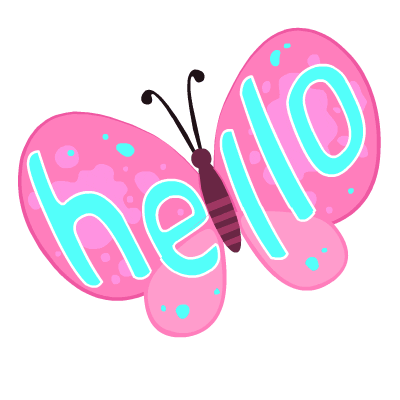 6. razred, ANGLEŠČINAPouk na daljavo, 6. april  2020, 13. uraDistance learning during temporary school closure6. razred, ANGLEŠČINAPouk na daljavo, 6. april  2020, 13. uraDistance learning during temporary school closureNASLOV  URE:  Revision (ponovitev 5. enote)NASLOV  URE:  Revision (ponovitev 5. enote)NASLOV  URE:  Revision (ponovitev 5. enote)ZAPOREDNA ŠT. URE pouka na daljavo: 13DATUM: 6. 4. 2020RAZRED: 6.Hello, everyone. 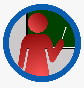 eTwinning: Vaši prijatelji iz Španiji vam na spletno aplikacijo pišejo pisma, učiteljica je poslala povezavo, na katero večkrat poglejte, če bo še kdo pisal.http://linoit.com/users/beasct/canvases/Messages%20during%20the%20quarantineNa tej povezavi lahko vi napišite pismo za dopisovalce. Kliknete na listek in natipkate sporočilo za vašega dopisovalca. Lahko mi pismo pošljete, da ga  popravim, preden ga napišete na spodnjo povezavo.http://linoit.com/users/isaksida/canvases/spain_friends_april_2020Hello, everyone. eTwinning: Vaši prijatelji iz Španiji vam na spletno aplikacijo pišejo pisma, učiteljica je poslala povezavo, na katero večkrat poglejte, če bo še kdo pisal.http://linoit.com/users/beasct/canvases/Messages%20during%20the%20quarantineNa tej povezavi lahko vi napišite pismo za dopisovalce. Kliknete na listek in natipkate sporočilo za vašega dopisovalca. Lahko mi pismo pošljete, da ga  popravim, preden ga napišete na spodnjo povezavo.http://linoit.com/users/isaksida/canvases/spain_friends_april_2020Hello, everyone. eTwinning: Vaši prijatelji iz Španiji vam na spletno aplikacijo pišejo pisma, učiteljica je poslala povezavo, na katero večkrat poglejte, če bo še kdo pisal.http://linoit.com/users/beasct/canvases/Messages%20during%20the%20quarantineNa tej povezavi lahko vi napišite pismo za dopisovalce. Kliknete na listek in natipkate sporočilo za vašega dopisovalca. Lahko mi pismo pošljete, da ga  popravim, preden ga napišete na spodnjo povezavo.http://linoit.com/users/isaksida/canvases/spain_friends_april_2020 Učbenik, str. 62/1 Glej sliko in dopolni s predlogi (on, under  …)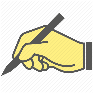 Učbenik, str. 62/2b Glej sliko in napiši 6 povedi, uporabi in, opposite, next to, behind, between, in front of Učbenik, str. 62/1 Glej sliko in dopolni s predlogi (on, under  …)Učbenik, str. 62/2b Glej sliko in napiši 6 povedi, uporabi in, opposite, next to, behind, between, in front of Učbenik, str. 62/1 Glej sliko in dopolni s predlogi (on, under  …)Učbenik, str. 62/2b Glej sliko in napiši 6 povedi, uporabi in, opposite, next to, behind, between, in front ofPLACE NAMES: Izvor krajevnih imen:Oxford – ime mesta  v Veliki Britaniji: ox – vol, ford - plitvina Oxford – mesto, kjer lahko prečkaš reko z voliCambridge – Cam – ime reke, bridge – most čez reko, Cambridge – mesto, kjer je most čez reko CamSandwich: sand – pesek, wich- stara beseda za vas, Sandwich – vas na peskuPLACE NAMES: Izvor krajevnih imen:Oxford – ime mesta  v Veliki Britaniji: ox – vol, ford - plitvina Oxford – mesto, kjer lahko prečkaš reko z voliCambridge – Cam – ime reke, bridge – most čez reko, Cambridge – mesto, kjer je most čez reko CamSandwich: sand – pesek, wich- stara beseda za vas, Sandwich – vas na peskuPLACE NAMES: Izvor krajevnih imen:Oxford – ime mesta  v Veliki Britaniji: ox – vol, ford - plitvina Oxford – mesto, kjer lahko prečkaš reko z voliCambridge – Cam – ime reke, bridge – most čez reko, Cambridge – mesto, kjer je most čez reko CamSandwich: sand – pesek, wich- stara beseda za vas, Sandwich – vas na pesku